CALGARY  PENSIONERS NEWSLETTER                  Presidents Report:  Laurie Rupert     Nov.2022       Wow it’s winter and the festive season is here! After the big snow fall we still had a good turn out for the November luncheon. It was a big success.         We now have a new Secretary Treasure taking Don Caroline’s place. It’s Arthur Wieckowski. He will be in the office Tuesdays and Wednesdays ( Thanks Arthur) . Also we have recruited Kathy Cowie and Kevin Palmer to our Board of Directors . A big thanks to Cathy and Kevin for coming on board! This strengthens our board which in turn makes our Club stronger.                December, our big month is coming.  We have our Open House Party! No admission, just a cash donation or bring a non-perishable food item for the Veterans Food Bank. Also try and wear something festive for the season. The ugliest Christmas sweater will win a prize! Please bring your wife or partner. The more the merrier! This is a good way to start the holiday season. There will also be a Wine draw, a 50/50 draw and other prizes. So come out on Tuesday Dec. 13th at 12pm and join in the fun.Looking forward to seeing you there!                                                                                                                                                                                                                                  Note: We have installed a doorbell on the right side of the door. Please use it as the door is locked.                                                                                                                                                                                                   The Memorial Day Service went well, we had a great turnout. Victor Renney lay the wreath representing the CP Pensioners Club. Victor is a veteran so it was fitting that he lay the wreath this year. It was good to have the Memorial Service open to the public again and the public showed up. So I guess they are happy about the reopening of the service too!  I have attached pictures.       Dale Gale, Communications Director CP Pensioners Association, Calgary       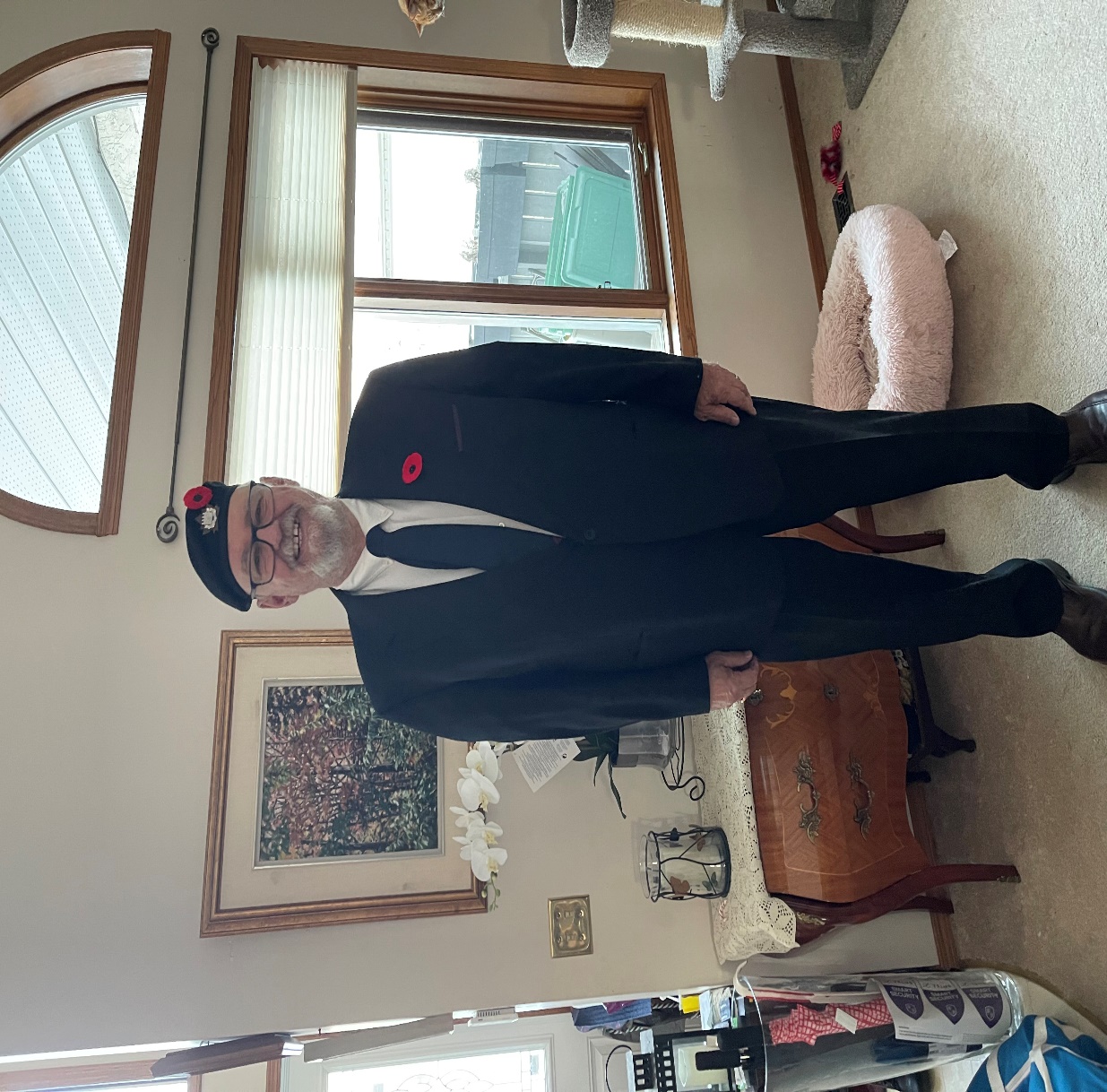 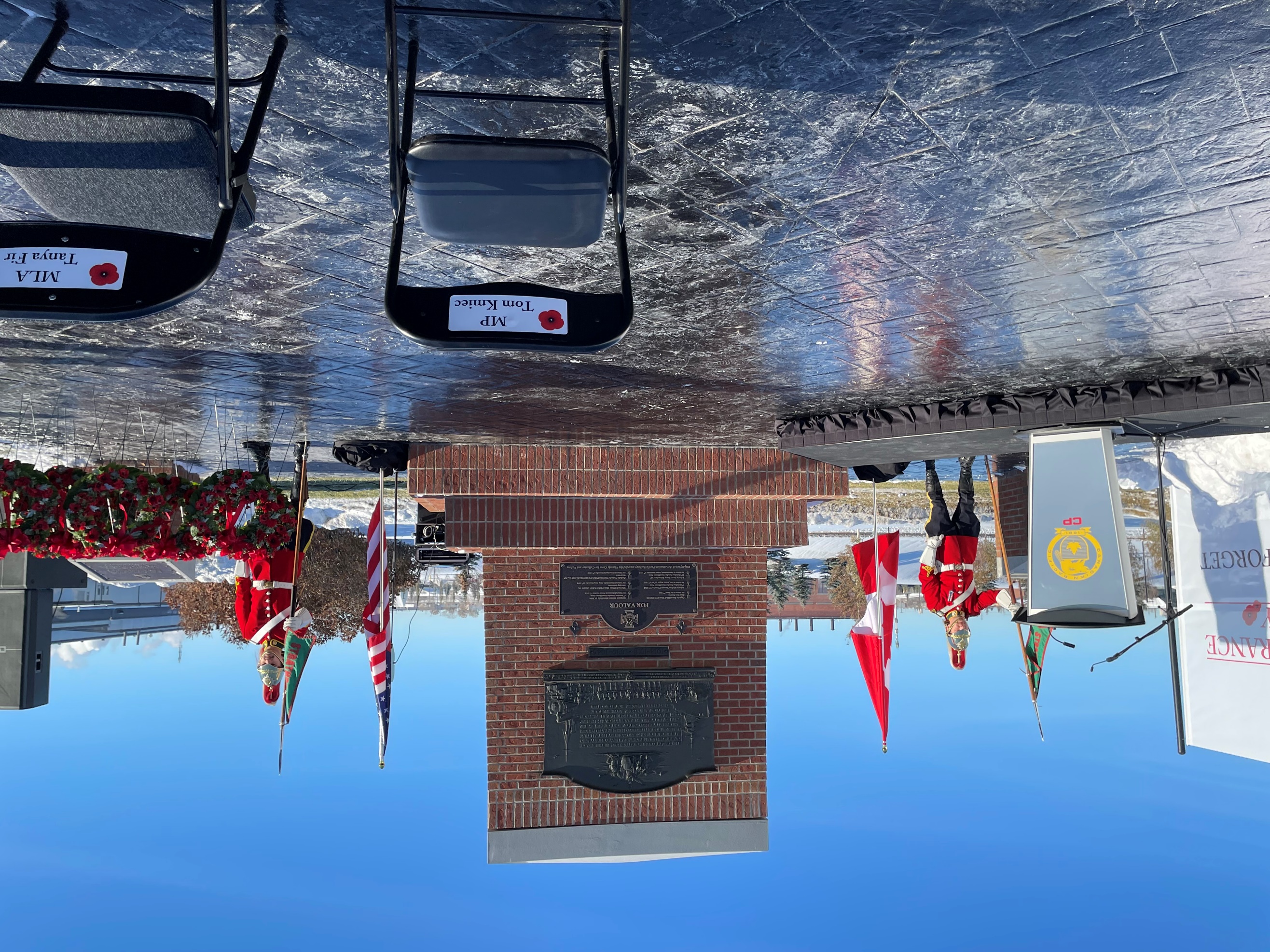 